販路拡大（沖縄・海外）ミーティング入会者募集！！※入会者は，うつのみやアグリネットワーク会員とさせていただきます新たな販路として期待される沖縄やそこからの海外に販路を開拓していく，関係者のネットワーク構築のため，「販路拡大（沖縄・海外）ミーティング」を開始します。将来的にはミーティング参加者による沖縄等への販路拡大に繋げることを目的にしています。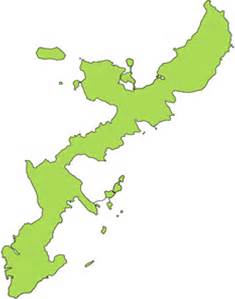 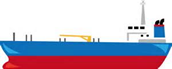 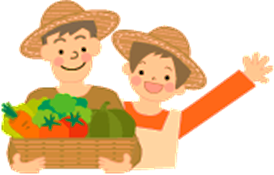 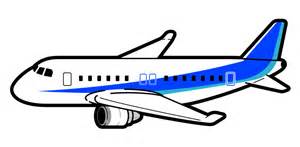 第１回ミーティング開催決定！！ネットワーク及びミーティングに入会希望の方は，裏面に情報を記載の上，FAXでお申し込みください。（あて先）FAX０２８－６３９－０６１８【大島・水沼】販路拡大ミーティング（兼　うつのみやアグリネットワーク）入会届　兼　第１回ミーティング参加確認書①　下記の情報をミーティング入会者間で共有することに同意し，入会します。（FAX以外は必須とさせていただきます）②　７月１４日（金）開催の第１回ミーティングに（○をつけてください）参加します　・　参加しません（７月７日（金）までにFAXでお申し込みください）ふりがな氏　名（事業所名・役職）ふりがな氏　名（事業所名・役職）ふりがな氏　名（事業所名・役職）住所住所住所〒〒〒〒〒生年月日生年月日生年月日ＴＥＬＴＥＬＴＥＬＦＡＸＥ－MailＥ－MailＥ－Mail【農業者の方】沖縄，海外向けに出荷できる農産物の情報【農業者の方】沖縄，海外向けに出荷できる農産物の情報【農業者の方】沖縄，海外向けに出荷できる農産物の情報【農業者の方】沖縄，海外向けに出荷できる農産物の情報【農業者の方】沖縄，海外向けに出荷できる農産物の情報【農業者の方】沖縄，海外向けに出荷できる農産物の情報【農業者の方】沖縄，海外向けに出荷できる農産物の情報【農業者の方】沖縄，海外向けに出荷できる農産物の情報品目収穫期間収穫期間収穫期間生産量（年間:kg）うち出荷可能期間うち出荷可能数量（年間:kg）販売価格（条件含め）（例）いちご11月～５月11月～５月11月～５月10,000kg同左1,000kg送料別で２パック１箱1,000円【農業者以外の方】販路拡大（沖縄・海外）に向け貢献できること【農業者以外の方】販路拡大（沖縄・海外）に向け貢献できること【農業者以外の方】販路拡大（沖縄・海外）に向け貢献できること【農業者以外の方】販路拡大（沖縄・海外）に向け貢献できること【農業者以外の方】販路拡大（沖縄・海外）に向け貢献できること【農業者以外の方】販路拡大（沖縄・海外）に向け貢献できること【農業者以外の方】販路拡大（沖縄・海外）に向け貢献できること【農業者以外の方】販路拡大（沖縄・海外）に向け貢献できること事業内容□にチェック事業内容□にチェック□農業関連産業　□食品製造業者　□流通　□販売業者　□ホテル・旅館□飲食業者　□コンサルティング・メディア会社　□機械製造業　□食品関連サービス業者　□その他の企業・団体　□個人□農業関連産業　□食品製造業者　□流通　□販売業者　□ホテル・旅館□飲食業者　□コンサルティング・メディア会社　□機械製造業　□食品関連サービス業者　□その他の企業・団体　□個人□農業関連産業　□食品製造業者　□流通　□販売業者　□ホテル・旅館□飲食業者　□コンサルティング・メディア会社　□機械製造業　□食品関連サービス業者　□その他の企業・団体　□個人□農業関連産業　□食品製造業者　□流通　□販売業者　□ホテル・旅館□飲食業者　□コンサルティング・メディア会社　□機械製造業　□食品関連サービス業者　□その他の企業・団体　□個人□農業関連産業　□食品製造業者　□流通　□販売業者　□ホテル・旅館□飲食業者　□コンサルティング・メディア会社　□機械製造業　□食品関連サービス業者　□その他の企業・団体　□個人□農業関連産業　□食品製造業者　□流通　□販売業者　□ホテル・旅館□飲食業者　□コンサルティング・メディア会社　□機械製造業　□食品関連サービス業者　□その他の企業・団体　□個人